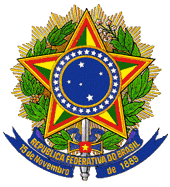 MINISTÉRIO DA EDUCAÇÃOINSTITUTO NACIONAL DE ESTUDOSE PESQUISAS EDUCACIONAIS ANÍSIO TEIXEIRAPORTARIA Nº 242, DE 2 DE JUNHO DE 2014O Presidente do Instituto Nacional de Estudos e Pesquisas Educacionais Anísio Teixeira (Inep), no uso de suas atribuições, tendo em vista a Lei nº 10.861, de 14 de abril de 2004; a Portaria Normativa nº 40, de 12 de dezembro de 2007, em sua atual redação; a Portaria Normativa nº 8, de 14 de março de 2014, atualizada, e considerando as definições estabelecidas pela Comissão Assessora de Área de Engenharia de Alimentos, nomeada pela Portaria Inep nº 12, de 10 de janeiro de 2014, resolve: Art. 1º O Exame Nacional de Desempenho dos Estudantes (Enade), parte integrante do Sistema Nacional de Avaliação da Educação Superior (Sinaes), tem como objetivo geral avaliar o desempenho dos estudantes em relação aos conteúdos programáticos previstos nas diretrizes curriculares, às habilidades e competências para a atualização permanente e aos conhecimentos sobre a realidade brasileira e mundial, bem como sobre outras áreas do conhecimento.Art. 2º A prova do Enade 2014, com duração total de 4 (quatro) horas, terá a avaliação do componente de Formação Geral comum aos cursos de todas as áreas e do componente específico da área de Engenharia de Alimentos.§ 1º O componente específico será composto por Núcleo de Conteúdos Básicos e Núcleo de Conteúdos Profissionalizantes. § 2º O Núcleo de Conteúdos Básicos terá como referencial a Resolução CNE/CES nº 11, de 11 de março de 2002, e a Portaria Enade 2014 da área de Engenharia Geral.Art. 3º As diretrizes para avaliação do componente de Formação Geral são publicadas em Portaria específica.Art. 4º A prova do Enade 2014, no componente específico da área de Engenharia de Alimentos, terá por objetivos:I - avaliar o desempenho dos estudantes em relação aos conteúdos programáticos específicos dos cursos de Engenharia de Alimentos;II - verificar o desenvolvimento de competências e habilidades necessárias ao pleno exercício da profissão, contemplando aspectos técnicos, éticos e de sustentabilidade;III - contribuir para a melhoria contínua da qualidade do ensino e da aprendizagem.Art. 5º A prova do Enade 2014, no componente específico da área de Engenharia de Alimentos, tomará como referência o perfil do engenheiro com formação generalista, multidisciplinar, ética, humanista, capacitado a desenvolver e aplicar novas tecnologias, identificar, formular e resolver problemas, de forma crítica, proativa e criativa, considerando as demandas da sociedade e seus aspectos sociais, econômicos, ambientais, culturais e de sustentabilidade, com visão empreendedora, ética e humanista.Art. 6º A prova do Enade 2014, no componente específico da área de Engenharia de Alimentos, avaliará se o estudante desenvolveu, no processo de formação, as seguintes habilidades e competências:I - planejar, projetar e conceber produtos e serviços;II - implantar processos de produção de alimentos;III - coordenar projetos e serviços de engenharia;IV - realizar controle, manutenção e avaliação de produtos e processos;V - planejar e conduzir experimentos e interpretar resultados;VI - desenvolver e utilizar ferramentas e técnicas;VII - avaliar o impacto das atividades da engenharia no contexto social e ambiental;VIII - avaliar a viabilidade econômica de projetos de engenharia.Art. 7º A prova do Enade 2014, no componente específico da área de Engenharia de Alimentos, tomará como referencial os seguintes conteúdos curriculares:§ 1º O Núcleo de Conteúdos Básicos terá como referencial os seguintes conteúdos:I - Administração e Economia;II - Ciências do Ambiente;III - Ciência e Tecnologia dos Materiais;IV - Eletricidade Aplicada;V - Expressão Gráfica;VI - Fenômenos de Transporte;VII - Física;VIII - Informática;IX - Matemática e Estatística;X - Mecânica dos Sólidos;XI - Metodologia Científica e Tecnológica;XII - Química.§ 2º Núcleo de Conteúdos Profissionalizantes Gerais:I - Ciência dos Materiais;II - Mecânica Aplicada;III - Microbiologia;IV - Química Analítica e Instrumental;V - Química Orgânica;VI - Bioengenharia e Biotecnologia de Alimentos;VII - Sistemas Térmicos;VIII - Termodinâmica Aplicada;IX - Instrumentação, Controle e Automação.§ 3º Núcleo de Conteúdos Profissionalizantes Específicos:I - Análise Sensorial;II - Controle de Qualidade;III - Embalagens;IV - Físico-Química;V - Higiene na Indústria de Alimentos;VI - Microbiologia de Alimentos;VII - Modelagem, Análise e Simulação de Sistemas;VIII - Operações Unitárias;IX - Processos de Conservação;X - Projetos de Indústrias de Alimentos;XI - Química e Bioquímica de Alimentos;XII - Tecnologia e Processamento de alimentos de origem animal e vegetal;XIII - Toxicologia de Alimentos;XIV - Tratamento de Resíduos da Indústria de Alimentos.Art. 8º A prova do Enade 2014 terá 10 (dez) questões do Núcleo de Conteúdos Básicos e 20 (vinte) questões do Núcleo de Conteúdos Profissionalizantes de Engenharia de Alimentos, sendo 3 (três) discursivas e 17 (dezessete) de múltipla escolha, envolvendo situações-problema e estudos de casos.Art. 9º Esta Portaria entra em vigor na data de sua publicação.JOSÉ FRANCISCO SOARES(Publicação no DOU n.º 105, de 04.06.2014, Seção 1, página 26)